§1606.  Exception to notice requirement1.  Notice.  Whenever notice would otherwise be required to be given under any provision of this Act to a shareholder, that notice need not be given if:A.  Notices to the shareholders of 2 consecutive annual meetings and all notices of meetings during the period between such 2 consecutive annual meetings have been sent to the shareholder at the shareholder's address as shown on the records of the corporation and have been returned undeliverable or could not be delivered; or  [PL 2011, c. 274, §78 (AMD).]B.  All, but not less than 2, payments of dividends on securities during a 12-month period, or 2 consecutive payments of dividends on securities during a period of more than 12 months, have been sent to the shareholder at the shareholder's address as shown on the records of the corporation and have been returned undeliverable or could not be delivered.  [PL 2011, c. 274, §78 (AMD).][PL 2011, c. 274, §78 (AMD).]2.  Shareholder's address.  If a shareholder to whom notice is not required pursuant to subsection 1 delivers to the corporation a written notice setting forth that shareholder's current address, the requirement that notice be given to that shareholder is reinstated.[PL 2001, c. 640, Pt. A, §2 (NEW); PL 2001, c. 640, Pt. B, §7 (AFF).]SECTION HISTORYPL 2001, c. 640, §A2 (NEW). PL 2001, c. 640, §B7 (AFF). PL 2011, c. 274, §78 (AMD). The State of Maine claims a copyright in its codified statutes. If you intend to republish this material, we require that you include the following disclaimer in your publication:All copyrights and other rights to statutory text are reserved by the State of Maine. The text included in this publication reflects changes made through the First Regular and First Special Session of the 131st Maine Legislature and is current through November 1. 2023
                    . The text is subject to change without notice. It is a version that has not been officially certified by the Secretary of State. Refer to the Maine Revised Statutes Annotated and supplements for certified text.
                The Office of the Revisor of Statutes also requests that you send us one copy of any statutory publication you may produce. Our goal is not to restrict publishing activity, but to keep track of who is publishing what, to identify any needless duplication and to preserve the State's copyright rights.PLEASE NOTE: The Revisor's Office cannot perform research for or provide legal advice or interpretation of Maine law to the public. If you need legal assistance, please contact a qualified attorney.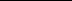 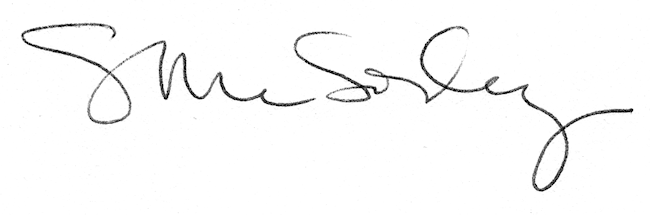 